2019 LCCCStudent Art Exhibit2019 LCCCStudent Art ExhibitSubmission Deadline is       MONDAY, APRIL 15, 2019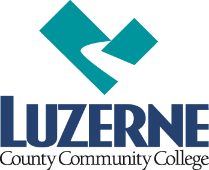 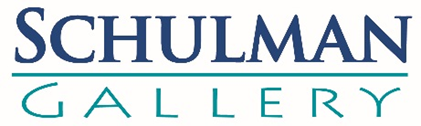 Submission Deadline is       MONDAY, APRIL 15, 2019Submission Deadline is       MONDAY, APRIL 15, 2019Submission Deadline is       MONDAY, APRIL 15, 2019Submission Deadline is       MONDAY, APRIL 15, 2019Submission Deadline is       MONDAY, APRIL 15, 2019Artist’s Name:Date:Date:Phone NumberMailing AddressEmail AddressArtwork 1 TitleSizeMediumMediumArtwork 2 TitleSizeMediumMediumArtwork 3 TitleSizeMediumMediumArtwork 4 TitleSizeMediumMediumArtwork 5 TitleSizeMediumMediumBy typing your name below, you are agreeing to all terms as outlined within this submission agreement.Artist’s Signature:By typing your name below, you are agreeing to all terms as outlined within this submission agreement.Artist’s Signature:By typing your name below, you are agreeing to all terms as outlined within this submission agreement.Artist’s Signature:By typing your name below, you are agreeing to all terms as outlined within this submission agreement.Artist’s Signature:By typing your name below, you are agreeing to all terms as outlined within this submission agreement.Artist’s Signature:By typing your name below, you are agreeing to all terms as outlined within this submission agreement.Artist’s Signature:By typing your name below, you are agreeing to all terms as outlined within this submission agreement.Artist’s Signature:By typing your name below, you are agreeing to all terms as outlined within this submission agreement.Artist’s Signature:To Submit Your WorkFor Email submissions: Download this form then fill in the information.Save and title the SUBMISSION FORM with Your Name and Student Submission Form. It should look like this:  “Robert Husty Student  Submission Form”         b.    Please send Submission Form and Images to rhusty@luzerne.edu         c.    Put in the SUBJECT of the EMAIL: Your Name and Student ExhibitThe subject should look like this: “Robert Husty Student Exhibit”        d.    Please follow the instructions for titling digital images as explained within this form.Submissions can be dropped off at the Office of Robert Husty, Gallery Curator, Room 218A, Second Floor, Campus Center between the hours of 8am to 4:30pm up until the close of business on April 15, 2019. Please follow the instructions for titling digital images as explained within this form.To Submit Your WorkFor Email submissions: Download this form then fill in the information.Save and title the SUBMISSION FORM with Your Name and Student Submission Form. It should look like this:  “Robert Husty Student  Submission Form”         b.    Please send Submission Form and Images to rhusty@luzerne.edu         c.    Put in the SUBJECT of the EMAIL: Your Name and Student ExhibitThe subject should look like this: “Robert Husty Student Exhibit”        d.    Please follow the instructions for titling digital images as explained within this form.Submissions can be dropped off at the Office of Robert Husty, Gallery Curator, Room 218A, Second Floor, Campus Center between the hours of 8am to 4:30pm up until the close of business on April 15, 2019. Please follow the instructions for titling digital images as explained within this form.To Submit Your WorkFor Email submissions: Download this form then fill in the information.Save and title the SUBMISSION FORM with Your Name and Student Submission Form. It should look like this:  “Robert Husty Student  Submission Form”         b.    Please send Submission Form and Images to rhusty@luzerne.edu         c.    Put in the SUBJECT of the EMAIL: Your Name and Student ExhibitThe subject should look like this: “Robert Husty Student Exhibit”        d.    Please follow the instructions for titling digital images as explained within this form.Submissions can be dropped off at the Office of Robert Husty, Gallery Curator, Room 218A, Second Floor, Campus Center between the hours of 8am to 4:30pm up until the close of business on April 15, 2019. Please follow the instructions for titling digital images as explained within this form.To Submit Your WorkFor Email submissions: Download this form then fill in the information.Save and title the SUBMISSION FORM with Your Name and Student Submission Form. It should look like this:  “Robert Husty Student  Submission Form”         b.    Please send Submission Form and Images to rhusty@luzerne.edu         c.    Put in the SUBJECT of the EMAIL: Your Name and Student ExhibitThe subject should look like this: “Robert Husty Student Exhibit”        d.    Please follow the instructions for titling digital images as explained within this form.Submissions can be dropped off at the Office of Robert Husty, Gallery Curator, Room 218A, Second Floor, Campus Center between the hours of 8am to 4:30pm up until the close of business on April 15, 2019. Please follow the instructions for titling digital images as explained within this form.To Submit Your WorkFor Email submissions: Download this form then fill in the information.Save and title the SUBMISSION FORM with Your Name and Student Submission Form. It should look like this:  “Robert Husty Student  Submission Form”         b.    Please send Submission Form and Images to rhusty@luzerne.edu         c.    Put in the SUBJECT of the EMAIL: Your Name and Student ExhibitThe subject should look like this: “Robert Husty Student Exhibit”        d.    Please follow the instructions for titling digital images as explained within this form.Submissions can be dropped off at the Office of Robert Husty, Gallery Curator, Room 218A, Second Floor, Campus Center between the hours of 8am to 4:30pm up until the close of business on April 15, 2019. Please follow the instructions for titling digital images as explained within this form.To Submit Your WorkFor Email submissions: Download this form then fill in the information.Save and title the SUBMISSION FORM with Your Name and Student Submission Form. It should look like this:  “Robert Husty Student  Submission Form”         b.    Please send Submission Form and Images to rhusty@luzerne.edu         c.    Put in the SUBJECT of the EMAIL: Your Name and Student ExhibitThe subject should look like this: “Robert Husty Student Exhibit”        d.    Please follow the instructions for titling digital images as explained within this form.Submissions can be dropped off at the Office of Robert Husty, Gallery Curator, Room 218A, Second Floor, Campus Center between the hours of 8am to 4:30pm up until the close of business on April 15, 2019. Please follow the instructions for titling digital images as explained within this form.To Submit Your WorkFor Email submissions: Download this form then fill in the information.Save and title the SUBMISSION FORM with Your Name and Student Submission Form. It should look like this:  “Robert Husty Student  Submission Form”         b.    Please send Submission Form and Images to rhusty@luzerne.edu         c.    Put in the SUBJECT of the EMAIL: Your Name and Student ExhibitThe subject should look like this: “Robert Husty Student Exhibit”        d.    Please follow the instructions for titling digital images as explained within this form.Submissions can be dropped off at the Office of Robert Husty, Gallery Curator, Room 218A, Second Floor, Campus Center between the hours of 8am to 4:30pm up until the close of business on April 15, 2019. Please follow the instructions for titling digital images as explained within this form.To Submit Your WorkFor Email submissions: Download this form then fill in the information.Save and title the SUBMISSION FORM with Your Name and Student Submission Form. It should look like this:  “Robert Husty Student  Submission Form”         b.    Please send Submission Form and Images to rhusty@luzerne.edu         c.    Put in the SUBJECT of the EMAIL: Your Name and Student ExhibitThe subject should look like this: “Robert Husty Student Exhibit”        d.    Please follow the instructions for titling digital images as explained within this form.Submissions can be dropped off at the Office of Robert Husty, Gallery Curator, Room 218A, Second Floor, Campus Center between the hours of 8am to 4:30pm up until the close of business on April 15, 2019. Please follow the instructions for titling digital images as explained within this form.Scheduled Exhibitions and Gallery GuidelinesIf the Artist’s work is selected for an exhibition, the Artist will be expected to make every effort, within reason, to attend the full opening reception.If selected for an exhibition, the Artist will be expected to provide some or all artwork submitted in this application to the Gallery for exhibition.If selected, the artwork submitted may be used for promotional purposes.  Additionally, the Artist may be asked for higher resolution images of the works provided for promotional materials.  The Artist is expected to provide these in a timely manner.  Signing the above verifies the Artist submitting artwork for consideration understands, agrees with, and will meet (within reasonable expectation) the conditions outlined in this document.  Scheduled Exhibitions and Gallery GuidelinesIf the Artist’s work is selected for an exhibition, the Artist will be expected to make every effort, within reason, to attend the full opening reception.If selected for an exhibition, the Artist will be expected to provide some or all artwork submitted in this application to the Gallery for exhibition.If selected, the artwork submitted may be used for promotional purposes.  Additionally, the Artist may be asked for higher resolution images of the works provided for promotional materials.  The Artist is expected to provide these in a timely manner.  Signing the above verifies the Artist submitting artwork for consideration understands, agrees with, and will meet (within reasonable expectation) the conditions outlined in this document.  Scheduled Exhibitions and Gallery GuidelinesIf the Artist’s work is selected for an exhibition, the Artist will be expected to make every effort, within reason, to attend the full opening reception.If selected for an exhibition, the Artist will be expected to provide some or all artwork submitted in this application to the Gallery for exhibition.If selected, the artwork submitted may be used for promotional purposes.  Additionally, the Artist may be asked for higher resolution images of the works provided for promotional materials.  The Artist is expected to provide these in a timely manner.  Signing the above verifies the Artist submitting artwork for consideration understands, agrees with, and will meet (within reasonable expectation) the conditions outlined in this document.  Scheduled Exhibitions and Gallery GuidelinesIf the Artist’s work is selected for an exhibition, the Artist will be expected to make every effort, within reason, to attend the full opening reception.If selected for an exhibition, the Artist will be expected to provide some or all artwork submitted in this application to the Gallery for exhibition.If selected, the artwork submitted may be used for promotional purposes.  Additionally, the Artist may be asked for higher resolution images of the works provided for promotional materials.  The Artist is expected to provide these in a timely manner.  Signing the above verifies the Artist submitting artwork for consideration understands, agrees with, and will meet (within reasonable expectation) the conditions outlined in this document.  Scheduled Exhibitions and Gallery GuidelinesIf the Artist’s work is selected for an exhibition, the Artist will be expected to make every effort, within reason, to attend the full opening reception.If selected for an exhibition, the Artist will be expected to provide some or all artwork submitted in this application to the Gallery for exhibition.If selected, the artwork submitted may be used for promotional purposes.  Additionally, the Artist may be asked for higher resolution images of the works provided for promotional materials.  The Artist is expected to provide these in a timely manner.  Signing the above verifies the Artist submitting artwork for consideration understands, agrees with, and will meet (within reasonable expectation) the conditions outlined in this document.  Scheduled Exhibitions and Gallery GuidelinesIf the Artist’s work is selected for an exhibition, the Artist will be expected to make every effort, within reason, to attend the full opening reception.If selected for an exhibition, the Artist will be expected to provide some or all artwork submitted in this application to the Gallery for exhibition.If selected, the artwork submitted may be used for promotional purposes.  Additionally, the Artist may be asked for higher resolution images of the works provided for promotional materials.  The Artist is expected to provide these in a timely manner.  Signing the above verifies the Artist submitting artwork for consideration understands, agrees with, and will meet (within reasonable expectation) the conditions outlined in this document.  Scheduled Exhibitions and Gallery GuidelinesIf the Artist’s work is selected for an exhibition, the Artist will be expected to make every effort, within reason, to attend the full opening reception.If selected for an exhibition, the Artist will be expected to provide some or all artwork submitted in this application to the Gallery for exhibition.If selected, the artwork submitted may be used for promotional purposes.  Additionally, the Artist may be asked for higher resolution images of the works provided for promotional materials.  The Artist is expected to provide these in a timely manner.  Signing the above verifies the Artist submitting artwork for consideration understands, agrees with, and will meet (within reasonable expectation) the conditions outlined in this document.  Scheduled Exhibitions and Gallery GuidelinesIf the Artist’s work is selected for an exhibition, the Artist will be expected to make every effort, within reason, to attend the full opening reception.If selected for an exhibition, the Artist will be expected to provide some or all artwork submitted in this application to the Gallery for exhibition.If selected, the artwork submitted may be used for promotional purposes.  Additionally, the Artist may be asked for higher resolution images of the works provided for promotional materials.  The Artist is expected to provide these in a timely manner.  Signing the above verifies the Artist submitting artwork for consideration understands, agrees with, and will meet (within reasonable expectation) the conditions outlined in this document.         Uploading Your ImagesPlease upload your images in jpg or jpeg, with the longest side no larger than 1,000 pixels.  Please title each image with your name, 2019-Student Submission, the # of the work, and the Title.  It should              look like this: “Your Name_2019-Student Submission_1_Title.jpg”.   Please match the artwork you have listed as 1, 2, 3… in the submission form with the titles of the images of your             artwork that you submit along with the form.  Include up to five (5) images of the artworks you would like considered for inclusion in the exhibition.               We do not accept slides or physical photo submissions.Please review the information outlined in this document and ensure you can be available on the necessary dates.For email submissions: please send to rhusty@luzerne.edu or schulmangallery@luzerne.edu.  Important Dates and Exhibition InformationMonday, April 15, 2019 Submission Deadline- Any submissions received after this date will not be acceptedFriday, April 26, 2019  Opening Reception with award presentations 6:00 pm to 8:00 pm  The Artist will be expected to make every effort, within reason, to attend the opening reception.April 26 to July 3, 2019 -Exhibition run datesMonday, July 8, 2019- Art Pick up date option #1 12:00pm to 3:00pm at the Schulman GallerySaturday, July 20, 2019- Art Pick up date option #2 Noon to 2:00pm at the Schulman Gallery                           The Schulman Gallery and Luzerne County Community College are not responsible for loss or damage to work not picked up at these designated times.  The Artist will have 30 days, post exhibition close, to make arrangements to pick up artwork based on the availability of the Gallery Curator.  After 30 days, works not picked up will be considered abandoned and forfeited to the gallery.  CONTACT INFORMATION: Robert Husty, Curator, Schulman Gallery, Room 218A, Campus Center rhusty@luzerne.edu or 570-740-0727.       Uploading Your ImagesPlease upload your images in jpg or jpeg, with the longest side no larger than 1,000 pixels.  Please title each image with your name, 2019-Student Submission, the # of the work, and the Title.  It should              look like this: “Your Name_2019-Student Submission_1_Title.jpg”.   Please match the artwork you have listed as 1, 2, 3… in the submission form with the titles of the images of your             artwork that you submit along with the form.  Include up to five (5) images of the artworks you would like considered for inclusion in the exhibition.               We do not accept slides or physical photo submissions.Please review the information outlined in this document and ensure you can be available on the necessary dates.For email submissions: please send to rhusty@luzerne.edu or schulmangallery@luzerne.edu.  Important Dates and Exhibition InformationMonday, April 15, 2019 Submission Deadline- Any submissions received after this date will not be acceptedFriday, April 26, 2019  Opening Reception with award presentations 6:00 pm to 8:00 pm  The Artist will be expected to make every effort, within reason, to attend the opening reception.April 26 to July 3, 2019 -Exhibition run datesMonday, July 8, 2019- Art Pick up date option #1 12:00pm to 3:00pm at the Schulman GallerySaturday, July 20, 2019- Art Pick up date option #2 Noon to 2:00pm at the Schulman Gallery                           The Schulman Gallery and Luzerne County Community College are not responsible for loss or damage to work not picked up at these designated times.  The Artist will have 30 days, post exhibition close, to make arrangements to pick up artwork based on the availability of the Gallery Curator.  After 30 days, works not picked up will be considered abandoned and forfeited to the gallery.  CONTACT INFORMATION: Robert Husty, Curator, Schulman Gallery, Room 218A, Campus Center rhusty@luzerne.edu or 570-740-0727.       Uploading Your ImagesPlease upload your images in jpg or jpeg, with the longest side no larger than 1,000 pixels.  Please title each image with your name, 2019-Student Submission, the # of the work, and the Title.  It should              look like this: “Your Name_2019-Student Submission_1_Title.jpg”.   Please match the artwork you have listed as 1, 2, 3… in the submission form with the titles of the images of your             artwork that you submit along with the form.  Include up to five (5) images of the artworks you would like considered for inclusion in the exhibition.               We do not accept slides or physical photo submissions.Please review the information outlined in this document and ensure you can be available on the necessary dates.For email submissions: please send to rhusty@luzerne.edu or schulmangallery@luzerne.edu.  Important Dates and Exhibition InformationMonday, April 15, 2019 Submission Deadline- Any submissions received after this date will not be acceptedFriday, April 26, 2019  Opening Reception with award presentations 6:00 pm to 8:00 pm  The Artist will be expected to make every effort, within reason, to attend the opening reception.April 26 to July 3, 2019 -Exhibition run datesMonday, July 8, 2019- Art Pick up date option #1 12:00pm to 3:00pm at the Schulman GallerySaturday, July 20, 2019- Art Pick up date option #2 Noon to 2:00pm at the Schulman Gallery                           The Schulman Gallery and Luzerne County Community College are not responsible for loss or damage to work not picked up at these designated times.  The Artist will have 30 days, post exhibition close, to make arrangements to pick up artwork based on the availability of the Gallery Curator.  After 30 days, works not picked up will be considered abandoned and forfeited to the gallery.  CONTACT INFORMATION: Robert Husty, Curator, Schulman Gallery, Room 218A, Campus Center rhusty@luzerne.edu or 570-740-0727.       Uploading Your ImagesPlease upload your images in jpg or jpeg, with the longest side no larger than 1,000 pixels.  Please title each image with your name, 2019-Student Submission, the # of the work, and the Title.  It should              look like this: “Your Name_2019-Student Submission_1_Title.jpg”.   Please match the artwork you have listed as 1, 2, 3… in the submission form with the titles of the images of your             artwork that you submit along with the form.  Include up to five (5) images of the artworks you would like considered for inclusion in the exhibition.               We do not accept slides or physical photo submissions.Please review the information outlined in this document and ensure you can be available on the necessary dates.For email submissions: please send to rhusty@luzerne.edu or schulmangallery@luzerne.edu.  Important Dates and Exhibition InformationMonday, April 15, 2019 Submission Deadline- Any submissions received after this date will not be acceptedFriday, April 26, 2019  Opening Reception with award presentations 6:00 pm to 8:00 pm  The Artist will be expected to make every effort, within reason, to attend the opening reception.April 26 to July 3, 2019 -Exhibition run datesMonday, July 8, 2019- Art Pick up date option #1 12:00pm to 3:00pm at the Schulman GallerySaturday, July 20, 2019- Art Pick up date option #2 Noon to 2:00pm at the Schulman Gallery                           The Schulman Gallery and Luzerne County Community College are not responsible for loss or damage to work not picked up at these designated times.  The Artist will have 30 days, post exhibition close, to make arrangements to pick up artwork based on the availability of the Gallery Curator.  After 30 days, works not picked up will be considered abandoned and forfeited to the gallery.  CONTACT INFORMATION: Robert Husty, Curator, Schulman Gallery, Room 218A, Campus Center rhusty@luzerne.edu or 570-740-0727.       Uploading Your ImagesPlease upload your images in jpg or jpeg, with the longest side no larger than 1,000 pixels.  Please title each image with your name, 2019-Student Submission, the # of the work, and the Title.  It should              look like this: “Your Name_2019-Student Submission_1_Title.jpg”.   Please match the artwork you have listed as 1, 2, 3… in the submission form with the titles of the images of your             artwork that you submit along with the form.  Include up to five (5) images of the artworks you would like considered for inclusion in the exhibition.               We do not accept slides or physical photo submissions.Please review the information outlined in this document and ensure you can be available on the necessary dates.For email submissions: please send to rhusty@luzerne.edu or schulmangallery@luzerne.edu.  Important Dates and Exhibition InformationMonday, April 15, 2019 Submission Deadline- Any submissions received after this date will not be acceptedFriday, April 26, 2019  Opening Reception with award presentations 6:00 pm to 8:00 pm  The Artist will be expected to make every effort, within reason, to attend the opening reception.April 26 to July 3, 2019 -Exhibition run datesMonday, July 8, 2019- Art Pick up date option #1 12:00pm to 3:00pm at the Schulman GallerySaturday, July 20, 2019- Art Pick up date option #2 Noon to 2:00pm at the Schulman Gallery                           The Schulman Gallery and Luzerne County Community College are not responsible for loss or damage to work not picked up at these designated times.  The Artist will have 30 days, post exhibition close, to make arrangements to pick up artwork based on the availability of the Gallery Curator.  After 30 days, works not picked up will be considered abandoned and forfeited to the gallery.  CONTACT INFORMATION: Robert Husty, Curator, Schulman Gallery, Room 218A, Campus Center rhusty@luzerne.edu or 570-740-0727.       Uploading Your ImagesPlease upload your images in jpg or jpeg, with the longest side no larger than 1,000 pixels.  Please title each image with your name, 2019-Student Submission, the # of the work, and the Title.  It should              look like this: “Your Name_2019-Student Submission_1_Title.jpg”.   Please match the artwork you have listed as 1, 2, 3… in the submission form with the titles of the images of your             artwork that you submit along with the form.  Include up to five (5) images of the artworks you would like considered for inclusion in the exhibition.               We do not accept slides or physical photo submissions.Please review the information outlined in this document and ensure you can be available on the necessary dates.For email submissions: please send to rhusty@luzerne.edu or schulmangallery@luzerne.edu.  Important Dates and Exhibition InformationMonday, April 15, 2019 Submission Deadline- Any submissions received after this date will not be acceptedFriday, April 26, 2019  Opening Reception with award presentations 6:00 pm to 8:00 pm  The Artist will be expected to make every effort, within reason, to attend the opening reception.April 26 to July 3, 2019 -Exhibition run datesMonday, July 8, 2019- Art Pick up date option #1 12:00pm to 3:00pm at the Schulman GallerySaturday, July 20, 2019- Art Pick up date option #2 Noon to 2:00pm at the Schulman Gallery                           The Schulman Gallery and Luzerne County Community College are not responsible for loss or damage to work not picked up at these designated times.  The Artist will have 30 days, post exhibition close, to make arrangements to pick up artwork based on the availability of the Gallery Curator.  After 30 days, works not picked up will be considered abandoned and forfeited to the gallery.  CONTACT INFORMATION: Robert Husty, Curator, Schulman Gallery, Room 218A, Campus Center rhusty@luzerne.edu or 570-740-0727.       Uploading Your ImagesPlease upload your images in jpg or jpeg, with the longest side no larger than 1,000 pixels.  Please title each image with your name, 2019-Student Submission, the # of the work, and the Title.  It should              look like this: “Your Name_2019-Student Submission_1_Title.jpg”.   Please match the artwork you have listed as 1, 2, 3… in the submission form with the titles of the images of your             artwork that you submit along with the form.  Include up to five (5) images of the artworks you would like considered for inclusion in the exhibition.               We do not accept slides or physical photo submissions.Please review the information outlined in this document and ensure you can be available on the necessary dates.For email submissions: please send to rhusty@luzerne.edu or schulmangallery@luzerne.edu.  Important Dates and Exhibition InformationMonday, April 15, 2019 Submission Deadline- Any submissions received after this date will not be acceptedFriday, April 26, 2019  Opening Reception with award presentations 6:00 pm to 8:00 pm  The Artist will be expected to make every effort, within reason, to attend the opening reception.April 26 to July 3, 2019 -Exhibition run datesMonday, July 8, 2019- Art Pick up date option #1 12:00pm to 3:00pm at the Schulman GallerySaturday, July 20, 2019- Art Pick up date option #2 Noon to 2:00pm at the Schulman Gallery                           The Schulman Gallery and Luzerne County Community College are not responsible for loss or damage to work not picked up at these designated times.  The Artist will have 30 days, post exhibition close, to make arrangements to pick up artwork based on the availability of the Gallery Curator.  After 30 days, works not picked up will be considered abandoned and forfeited to the gallery.  CONTACT INFORMATION: Robert Husty, Curator, Schulman Gallery, Room 218A, Campus Center rhusty@luzerne.edu or 570-740-0727.       Uploading Your ImagesPlease upload your images in jpg or jpeg, with the longest side no larger than 1,000 pixels.  Please title each image with your name, 2019-Student Submission, the # of the work, and the Title.  It should              look like this: “Your Name_2019-Student Submission_1_Title.jpg”.   Please match the artwork you have listed as 1, 2, 3… in the submission form with the titles of the images of your             artwork that you submit along with the form.  Include up to five (5) images of the artworks you would like considered for inclusion in the exhibition.               We do not accept slides or physical photo submissions.Please review the information outlined in this document and ensure you can be available on the necessary dates.For email submissions: please send to rhusty@luzerne.edu or schulmangallery@luzerne.edu.  Important Dates and Exhibition InformationMonday, April 15, 2019 Submission Deadline- Any submissions received after this date will not be acceptedFriday, April 26, 2019  Opening Reception with award presentations 6:00 pm to 8:00 pm  The Artist will be expected to make every effort, within reason, to attend the opening reception.April 26 to July 3, 2019 -Exhibition run datesMonday, July 8, 2019- Art Pick up date option #1 12:00pm to 3:00pm at the Schulman GallerySaturday, July 20, 2019- Art Pick up date option #2 Noon to 2:00pm at the Schulman Gallery                           The Schulman Gallery and Luzerne County Community College are not responsible for loss or damage to work not picked up at these designated times.  The Artist will have 30 days, post exhibition close, to make arrangements to pick up artwork based on the availability of the Gallery Curator.  After 30 days, works not picked up will be considered abandoned and forfeited to the gallery.  CONTACT INFORMATION: Robert Husty, Curator, Schulman Gallery, Room 218A, Campus Center rhusty@luzerne.edu or 570-740-0727.